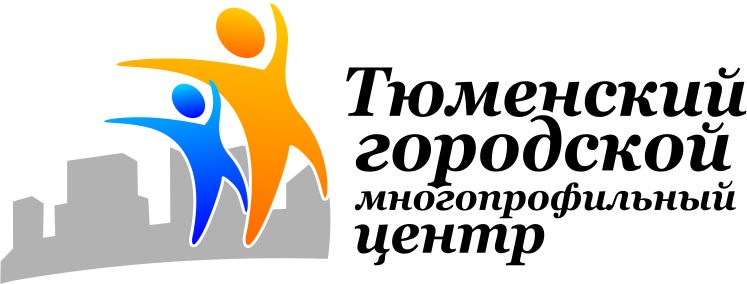 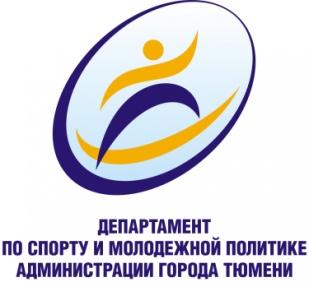 КАРТОЧКА УЧАСТНИКА ВФСК «ГТО»ФИО участника _________________________________________________ дата рождения_____________________УИН 	- 	- 		VII СТУПЕНЬ (35-39) МУЖЧИНЫVII СТУПЕНЬ (35-39) МУЖЧИНЫVII СТУПЕНЬ (35-39) МУЖЧИНЫVII СТУПЕНЬ (35-39) МУЖЧИНЫVII СТУПЕНЬ (35-39) МУЖЧИНЫVII СТУПЕНЬ (35-39) МУЖЧИНЫVII СТУПЕНЬ (35-39) МУЖЧИНЫВид испытания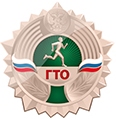 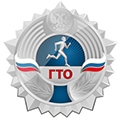 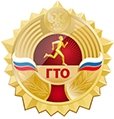 Мой результатПодпись судьиОбязательные испытания (тесты)Обязательные испытания (тесты)Обязательные испытания (тесты)Обязательные испытания (тесты)Обязательные испытания (тесты)Обязательные испытания (тесты)Обязательные испытания (тесты)1Бег на 30 м (с)7,16,35,21Бег на 60 м (с)12,511,59,22Бег на 3 км (мин, с)15.4515.0013.503Подтягивание из виса на высокой перекладине (кол-во раз)46103или рывок гири 16 кг (кол-во раз)1821373Или подтягивание из виса лежа на низкой перекладине 90 см (кол-во раз)1013213или сгибание и разгибание рук в упоре лежа на полу (кол-во раз)1317294Наклон вперед из положения стоя с прямыми ногами на скамье (ниже уровня скамьи – см)+2+4+10Испытания (тесты) по выборуИспытания (тесты) по выборуИспытания (тесты) по выборуИспытания (тесты) по выборуИспытания (тесты) по выборуИспытания (тесты) по выборуИспытания (тесты) по выбору5Прыжок в длину с места толчком двумя ногами (см)1952052256Метание спортивного снаряда весом  700 г (м)2729347Поднимание туловища из положения лежа на спине (количество раз в 1 мин)2429398Бег на лыжах на 5 км (мин, с)31.5029.5025.508Или кросс на 5 км (бег по пересеченной местности) (мин,с)29.0028.0025.009Плавание на 50 м (мин, с)1.201.151.0010Стрельба из положения сидя с опорой локтей о стол и с упора для винтовки, дистанция 10 м (очки): из пневматической винтовки с открытым прицелом15202510Или из пневматической винтовки с диоптрическим прицелом, либо «электронного оружия»18253011Туристический поход с проверкой туристских навыков (протяженностью не менее, км)10 10 10 Количество испытаний (тестов) в возрастной группеКоличество испытаний (тестов) в возрастной группе111111Количество испытаний (тестов), необходимых для получения знака отличия ВФСК «ГТО»Количество испытаний (тестов), необходимых для получения знака отличия ВФСК «ГТО»678